Общий процент освоения достижений по ДОУНа начало 2022-2023 учебного года 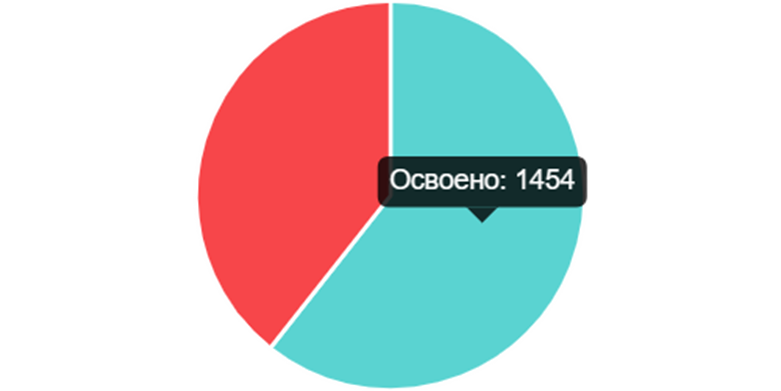 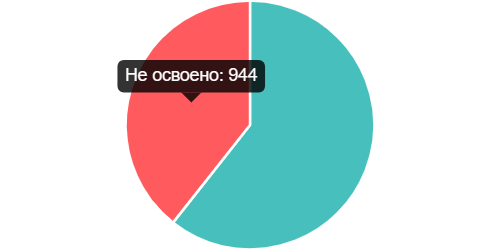 Освоено: 60.63% (1454) Не освоено: 39.37% (944)